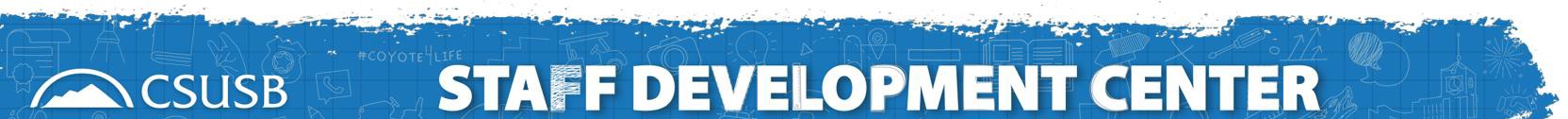 Learning Plan SampleList your top 3 goals. Make sure you establish goals that are S.M.A.R.T. (Specific, Measurable, Achievable, Relevant, and Time-based).Supervisor Name	Date	Staff Name	DateGoal 1 – Learn how to plan and lead a team of volunteers in a deadline-specific project.Skills to develop: Team Leadership & Project ManagementGoal 1 – Learn how to plan and lead a team of volunteers in a deadline-specific project.Skills to develop: Team Leadership & Project ManagementGoal 1 – Learn how to plan and lead a team of volunteers in a deadline-specific project.Skills to develop: Team Leadership & Project ManagementGoal 1 – Learn how to plan and lead a team of volunteers in a deadline-specific project.Skills to develop: Team Leadership & Project ManagementAction Step(s)Target Date(s)Milestone(s)Target Dates(s)Complete “Putting Together the Team” training on Skillsoft.Shadow supervisor to learn how to manage teams.June 1, 2018August 21, 2018Facilitate a team meetingGuide astudent assistant through a deadline- specific projectVolunteer as committee chair for a campus event.September 18, 2018November 21, 2018February 12, 2019